                                                                           Waikato Building Consents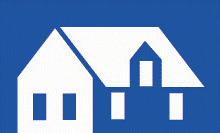                                                                            Waikato Building Consents                                                                           Waikato Building Consents                                                                           Waikato Building Consents                                                                           Waikato Building Consents                                                                           Waikato Building Consents                                                                           Waikato Building Consents                                                                           Waikato Building Consents                                                                           Waikato Building ConsentsCompliance Schedule Details: SS 4 – Emergency Lighting SystemsCompliance Schedule Details: SS 4 – Emergency Lighting SystemsCompliance Schedule Details: SS 4 – Emergency Lighting SystemsCompliance Schedule Details: SS 4 – Emergency Lighting SystemsCompliance Schedule Details: SS 4 – Emergency Lighting SystemsCompliance Schedule Details: SS 4 – Emergency Lighting SystemsCompliance Schedule Details: SS 4 – Emergency Lighting SystemsCompliance Schedule Details: SS 4 – Emergency Lighting SystemsCompliance Schedule Details: SS 4 – Emergency Lighting SystemsPlease provide the following information with your Building Consent Application - Form 2(If you need help to complete this form, consult the system provider or an IQP who is registered for the system above)Please provide the following information with your Building Consent Application - Form 2(If you need help to complete this form, consult the system provider or an IQP who is registered for the system above)Please provide the following information with your Building Consent Application - Form 2(If you need help to complete this form, consult the system provider or an IQP who is registered for the system above)Please provide the following information with your Building Consent Application - Form 2(If you need help to complete this form, consult the system provider or an IQP who is registered for the system above)Please provide the following information with your Building Consent Application - Form 2(If you need help to complete this form, consult the system provider or an IQP who is registered for the system above)Please provide the following information with your Building Consent Application - Form 2(If you need help to complete this form, consult the system provider or an IQP who is registered for the system above)Please provide the following information with your Building Consent Application - Form 2(If you need help to complete this form, consult the system provider or an IQP who is registered for the system above)Please provide the following information with your Building Consent Application - Form 2(If you need help to complete this form, consult the system provider or an IQP who is registered for the system above)Please provide the following information with your Building Consent Application - Form 2(If you need help to complete this form, consult the system provider or an IQP who is registered for the system above)Applicant Name: …………………………………….…….…Site Address: ……………………………………….………….………………………………………………………………..….Existing Compliance Schedule Number(s): (if applicable) …………………………………..............................................…………………………………..............................................Applicant Name: …………………………………….…….…Site Address: ……………………………………….………….………………………………………………………………..….Existing Compliance Schedule Number(s): (if applicable) …………………………………..............................................…………………………………..............................................Applicant Name: …………………………………….…….…Site Address: ……………………………………….………….………………………………………………………………..….Existing Compliance Schedule Number(s): (if applicable) …………………………………..............................................…………………………………..............................................Applicant Name: …………………………………….…….…Site Address: ……………………………………….………….………………………………………………………………..….Existing Compliance Schedule Number(s): (if applicable) …………………………………..............................................…………………………………..............................................Applicant Name: …………………………………….…….…Site Address: ……………………………………….………….………………………………………………………………..….Existing Compliance Schedule Number(s): (if applicable) …………………………………..............................................…………………………………..............................................Applicant Name: …………………………………….…….…Site Address: ……………………………………….………….………………………………………………………………..….Existing Compliance Schedule Number(s): (if applicable) …………………………………..............................................…………………………………..............................................Building Name: ………………………………….…………… Installation provider: (if known) …………………………………………………………………..............................................Risk group: …………………………….………….Purpose group (Note: this is for specified system that is covered by the building code which was in force between 1 July 1992 to 10 April 2012): …………………………….………….Fire Hazard Category: ……………………….……………….Total Occupant Load: ……………………….……………….Building Name: ………………………………….…………… Installation provider: (if known) …………………………………………………………………..............................................Risk group: …………………………….………….Purpose group (Note: this is for specified system that is covered by the building code which was in force between 1 July 1992 to 10 April 2012): …………………………….………….Fire Hazard Category: ……………………….……………….Total Occupant Load: ……………………….……………….Building Name: ………………………………….…………… Installation provider: (if known) …………………………………………………………………..............................................Risk group: …………………………….………….Purpose group (Note: this is for specified system that is covered by the building code which was in force between 1 July 1992 to 10 April 2012): …………………………….………….Fire Hazard Category: ……………………….……………….Total Occupant Load: ……………………….……………….SPECIFIED SYSTEM DESCRIPTION (address those items that apply)SPECIFIED SYSTEM DESCRIPTION (address those items that apply)SPECIFIED SYSTEM DESCRIPTION (address those items that apply)SPECIFIED SYSTEM DESCRIPTION (address those items that apply)SPECIFIED SYSTEM DESCRIPTION (address those items that apply)SPECIFIED SYSTEM DESCRIPTION (address those items that apply)SPECIFIED SYSTEM DESCRIPTION (address those items that apply)SPECIFIED SYSTEM DESCRIPTION (address those items that apply)SPECIFIED SYSTEM DESCRIPTION (address those items that apply)Specified systems are:                                   Specified systems are:                                   Specified systems are:                                   Specified systems are:                                   £ Existing    £ New    £ Modified    £ Removed£ Existing    £ New    £ Modified    £ Removed£ Existing    £ New    £ Modified    £ Removed£ Existing    £ New    £ Modified    £ Removed£ Existing    £ New    £ Modified    £ RemovedType: Type: £ Emergency lighting system within the safe or open path of the building to facilitate evacuation.  £ Emergency lighting installation for identification of the exit ways of a building to facilitate evacuation.        £ Emergency lighting system within the safe or open path of the building to facilitate evacuation.  £ Emergency lighting installation for identification of the exit ways of a building to facilitate evacuation.        £ Emergency lighting system within the safe or open path of the building to facilitate evacuation.  £ Emergency lighting installation for identification of the exit ways of a building to facilitate evacuation.        £ Emergency lighting system within the safe or open path of the building to facilitate evacuation.  £ Emergency lighting installation for identification of the exit ways of a building to facilitate evacuation.        £ Emergency lighting system within the safe or open path of the building to facilitate evacuation.  £ Emergency lighting installation for identification of the exit ways of a building to facilitate evacuation.        £ Emergency lighting system within the safe or open path of the building to facilitate evacuation.  £ Emergency lighting installation for identification of the exit ways of a building to facilitate evacuation.        £ Emergency lighting system within the safe or open path of the building to facilitate evacuation.  £ Emergency lighting installation for identification of the exit ways of a building to facilitate evacuation.        Location Plan for specified systems and records is attached: £ YES        £ NO  Location Plan for specified systems and records is attached: £ YES        £ NO  Location Plan for specified systems and records is attached: £ YES        £ NO  Location Plan for specified systems and records is attached: £ YES        £ NO  Location Plan for specified systems and records is attached: £ YES        £ NO  Location Plan for specified systems and records is attached: £ YES        £ NO  Location Plan for specified systems and records is attached: £ YES        £ NO  Location Plan for specified systems and records is attached: £ YES        £ NO  Location Plan for specified systems and records is attached: £ YES        £ NO  No. Equipment location  Equipment location  Equipment location  Equipment location Make (Main components)Make (Main components)Make (Main components)Model1234If needed continue the list on another sheet of paperIf needed continue the list on another sheet of paperIf needed continue the list on another sheet of paperIf needed continue the list on another sheet of paperIf needed continue the list on another sheet of paperIf needed continue the list on another sheet of paperIf needed continue the list on another sheet of paperIf needed continue the list on another sheet of paperSTANDARDS (address those items that apply)STANDARDS (address those items that apply)STANDARDS (address those items that apply)STANDARDS (address those items that apply)STANDARDS (address those items that apply)STANDARDS (address those items that apply)STANDARDS (address those items that apply)STANDARDS (address those items that apply)STANDARDS (address those items that apply)Specifically, designed solutions do not apply if the system has been installed against a specific Standard(s)/document.Specifically, designed solutions do not apply if the system has been installed against a specific Standard(s)/document.Specifically, designed solutions do not apply if the system has been installed against a specific Standard(s)/document.Specifically, designed solutions do not apply if the system has been installed against a specific Standard(s)/document.Specifically, designed solutions do not apply if the system has been installed against a specific Standard(s)/document.Specifically, designed solutions do not apply if the system has been installed against a specific Standard(s)/document.Specifically, designed solutions do not apply if the system has been installed against a specific Standard(s)/document.Specifically, designed solutions do not apply if the system has been installed against a specific Standard(s)/document.Specifically, designed solutions do not apply if the system has been installed against a specific Standard(s)/document.Performance / installation:Performance / installation:Performance / installation:£ AS/NZS 2293:2018 Emergency evacuation lighting for buildings        Part 1: System design, installation and operation. Amendment 1 – 2021         Part 3: Emergency escape luminaries and exit signs. Amendment 1 – 2021£ AS/NZS 2293:2018 Emergency evacuation lighting for buildings        Part 1: System design, installation and operation.        Part 3: Emergency escape luminaries and exit signs.£ AS 2293: 2005 Emergency evacuation lighting for buildings; as modified by F6/AS1 Appendix B      Part 1 System design, installation and operation. A1.      Part 3 Emergency escape luminaires and exit signs. A1.£ AS/NZS 2293.1:1998 Emergency evacuation lighting for buildings - System design, installation and operation£ AS/NZS 2293:2018 Emergency evacuation lighting for buildings        Part 1: System design, installation and operation. Amendment 1 – 2021         Part 3: Emergency escape luminaries and exit signs. Amendment 1 – 2021£ AS/NZS 2293:2018 Emergency evacuation lighting for buildings        Part 1: System design, installation and operation.        Part 3: Emergency escape luminaries and exit signs.£ AS 2293: 2005 Emergency evacuation lighting for buildings; as modified by F6/AS1 Appendix B      Part 1 System design, installation and operation. A1.      Part 3 Emergency escape luminaires and exit signs. A1.£ AS/NZS 2293.1:1998 Emergency evacuation lighting for buildings - System design, installation and operation£ AS/NZS 2293:2018 Emergency evacuation lighting for buildings        Part 1: System design, installation and operation. Amendment 1 – 2021         Part 3: Emergency escape luminaries and exit signs. Amendment 1 – 2021£ AS/NZS 2293:2018 Emergency evacuation lighting for buildings        Part 1: System design, installation and operation.        Part 3: Emergency escape luminaries and exit signs.£ AS 2293: 2005 Emergency evacuation lighting for buildings; as modified by F6/AS1 Appendix B      Part 1 System design, installation and operation. A1.      Part 3 Emergency escape luminaires and exit signs. A1.£ AS/NZS 2293.1:1998 Emergency evacuation lighting for buildings - System design, installation and operation£ AS/NZS 2293:2018 Emergency evacuation lighting for buildings        Part 1: System design, installation and operation. Amendment 1 – 2021         Part 3: Emergency escape luminaries and exit signs. Amendment 1 – 2021£ AS/NZS 2293:2018 Emergency evacuation lighting for buildings        Part 1: System design, installation and operation.        Part 3: Emergency escape luminaries and exit signs.£ AS 2293: 2005 Emergency evacuation lighting for buildings; as modified by F6/AS1 Appendix B      Part 1 System design, installation and operation. A1.      Part 3 Emergency escape luminaires and exit signs. A1.£ AS/NZS 2293.1:1998 Emergency evacuation lighting for buildings - System design, installation and operation£ AS/NZS 2293:2018 Emergency evacuation lighting for buildings        Part 1: System design, installation and operation. Amendment 1 – 2021         Part 3: Emergency escape luminaries and exit signs. Amendment 1 – 2021£ AS/NZS 2293:2018 Emergency evacuation lighting for buildings        Part 1: System design, installation and operation.        Part 3: Emergency escape luminaries and exit signs.£ AS 2293: 2005 Emergency evacuation lighting for buildings; as modified by F6/AS1 Appendix B      Part 1 System design, installation and operation. A1.      Part 3 Emergency escape luminaires and exit signs. A1.£ AS/NZS 2293.1:1998 Emergency evacuation lighting for buildings - System design, installation and operation£ AS/NZS 2293:2018 Emergency evacuation lighting for buildings        Part 1: System design, installation and operation. Amendment 1 – 2021         Part 3: Emergency escape luminaries and exit signs. Amendment 1 – 2021£ AS/NZS 2293:2018 Emergency evacuation lighting for buildings        Part 1: System design, installation and operation.        Part 3: Emergency escape luminaries and exit signs.£ AS 2293: 2005 Emergency evacuation lighting for buildings; as modified by F6/AS1 Appendix B      Part 1 System design, installation and operation. A1.      Part 3 Emergency escape luminaires and exit signs. A1.£ AS/NZS 2293.1:1998 Emergency evacuation lighting for buildings - System design, installation and operation£ AS/NZS 2293:1995 Emergency evacuation lighting for buildings      Part 1: System design, installation and operation      Part 3: Emergency escape luminaries and exit signs. Amendment 1 – 2008£ AS/NZS 2293:1995 Emergency evacuation lighting for buildings      Part 3: Emergency escape luminaries and exit signs.£ NZS 6742:1971 Code of practice for emergency lighting in buildings.£ Specifically designed solution prepared by a person who, on the basis of experience and qualifications, is competent to do so. (Details provided)      Other…………………………………………………………………….      £ AS/NZS 2293:1995 Emergency evacuation lighting for buildings      Part 1: System design, installation and operation      Part 3: Emergency escape luminaries and exit signs. Amendment 1 – 2008£ AS/NZS 2293:1995 Emergency evacuation lighting for buildings      Part 3: Emergency escape luminaries and exit signs.£ NZS 6742:1971 Code of practice for emergency lighting in buildings.£ Specifically designed solution prepared by a person who, on the basis of experience and qualifications, is competent to do so. (Details provided)      Other…………………………………………………………………….      £ AS/NZS 2293:1995 Emergency evacuation lighting for buildings      Part 1: System design, installation and operation      Part 3: Emergency escape luminaries and exit signs. Amendment 1 – 2008£ AS/NZS 2293:1995 Emergency evacuation lighting for buildings      Part 3: Emergency escape luminaries and exit signs.£ NZS 6742:1971 Code of practice for emergency lighting in buildings.£ Specifically designed solution prepared by a person who, on the basis of experience and qualifications, is competent to do so. (Details provided)      Other…………………………………………………………………….      £ AS/NZS 2293:1995 Emergency evacuation lighting for buildings      Part 1: System design, installation and operation      Part 3: Emergency escape luminaries and exit signs. Amendment 1 – 2008£ AS/NZS 2293:1995 Emergency evacuation lighting for buildings      Part 3: Emergency escape luminaries and exit signs.£ NZS 6742:1971 Code of practice for emergency lighting in buildings.£ Specifically designed solution prepared by a person who, on the basis of experience and qualifications, is competent to do so. (Details provided)      Other…………………………………………………………………….      £ AS/NZS 2293:1995 Emergency evacuation lighting for buildings      Part 1: System design, installation and operation      Part 3: Emergency escape luminaries and exit signs. Amendment 1 – 2008£ AS/NZS 2293:1995 Emergency evacuation lighting for buildings      Part 3: Emergency escape luminaries and exit signs.£ NZS 6742:1971 Code of practice for emergency lighting in buildings.£ Specifically designed solution prepared by a person who, on the basis of experience and qualifications, is competent to do so. (Details provided)      Other…………………………………………………………………….      £ AS/NZS 2293:1995 Emergency evacuation lighting for buildings      Part 1: System design, installation and operation      Part 3: Emergency escape luminaries and exit signs. Amendment 1 – 2008£ AS/NZS 2293:1995 Emergency evacuation lighting for buildings      Part 3: Emergency escape luminaries and exit signs.£ NZS 6742:1971 Code of practice for emergency lighting in buildings.£ Specifically designed solution prepared by a person who, on the basis of experience and qualifications, is competent to do so. (Details provided)      Other…………………………………………………………………….      Inspections:Inspections:Inspections:£ AS/NZS 2293.2.2019 - Section 3£ AS/NZS 2293.2.1995 - Section 2 and 3£ NZS 6104:1981 – Part 8 – Section 802£ Other: ………………………….            £ AS/NZS 2293.2.2019 - Section 3£ AS/NZS 2293.2.1995 - Section 2 and 3£ NZS 6104:1981 – Part 8 – Section 802£ Other: ………………………….            £ AS/NZS 2293.2.2019 - Section 3£ AS/NZS 2293.2.1995 - Section 2 and 3£ NZS 6104:1981 – Part 8 – Section 802£ Other: ………………………….            £ AS/NZS 2293.2.2019 - Section 3£ AS/NZS 2293.2.1995 - Section 2 and 3£ NZS 6104:1981 – Part 8 – Section 802£ Other: ………………………….            £ Specifically, designed solution prepared by a person who, on the basis of experience and qualifications, is competent to do so. (Details provided)                                   £ Other: ………………………….             £ Specifically, designed solution prepared by a person who, on the basis of experience and qualifications, is competent to do so. (Details provided)                                   £ Other: ………………………….             Maintenance:Maintenance:Maintenance:£ AS/NZS 2293.2.2019 - Section 3£ AS/NZS 2293.2.1995 - Section 2 and 3£ AS 2293.1.2005 - Section 7£ NZS 6742:1971 – Clause 8£ NZS 6104:1981 – Part 8£ Other: ………………………….            £ AS/NZS 2293.2.2019 - Section 3£ AS/NZS 2293.2.1995 - Section 2 and 3£ AS 2293.1.2005 - Section 7£ NZS 6742:1971 – Clause 8£ NZS 6104:1981 – Part 8£ Other: ………………………….            £ AS/NZS 2293.2.2019 - Section 3£ AS/NZS 2293.2.1995 - Section 2 and 3£ AS 2293.1.2005 - Section 7£ NZS 6742:1971 – Clause 8£ NZS 6104:1981 – Part 8£ Other: ………………………….            £ AS/NZS 2293.2.2019 - Section 3£ AS/NZS 2293.2.1995 - Section 2 and 3£ AS 2293.1.2005 - Section 7£ NZS 6742:1971 – Clause 8£ NZS 6104:1981 – Part 8£ Other: ………………………….            £ Specifically, designed solution prepared by a person who, on the basis of experience and qualifications, is competent to do so. (Details provided)      Continue on the next page                                                             £ Specifically, designed solution prepared by a person who, on the basis of experience and qualifications, is competent to do so. (Details provided)      Continue on the next page                                                             INSPECTIONS, MAINTENANCE AND REPORTING (address those items that apply)INSPECTIONS, MAINTENANCE AND REPORTING (address those items that apply)INSPECTIONS, MAINTENANCE AND REPORTING (address those items that apply)INSPECTIONS, MAINTENANCE AND REPORTING (address those items that apply)INSPECTIONS, MAINTENANCE AND REPORTING (address those items that apply)INSPECTIONS, MAINTENANCE AND REPORTING (address those items that apply)INSPECTIONS, MAINTENANCE AND REPORTING (address those items that apply)INSPECTIONS, MAINTENANCE AND REPORTING (address those items that apply)INSPECTIONS, MAINTENANCE AND REPORTING (address those items that apply)Minimum inspection and maintenance procedures: Minimum inspection and maintenance procedures: Minimum inspection and maintenance procedures: Regular inspection and testing and planned preventative maintenance and responsive maintenance will be carried out in accordance with the nominated performance and inspection standard or document to ensure effective operation of the emergency lighting for the required duration in the event of a failure of the general lighting system.Regular inspection and testing and planned preventative maintenance and responsive maintenance will be carried out in accordance with the nominated performance and inspection standard or document to ensure effective operation of the emergency lighting for the required duration in the event of a failure of the general lighting system.Regular inspection and testing and planned preventative maintenance and responsive maintenance will be carried out in accordance with the nominated performance and inspection standard or document to ensure effective operation of the emergency lighting for the required duration in the event of a failure of the general lighting system.Regular inspection and testing and planned preventative maintenance and responsive maintenance will be carried out in accordance with the nominated performance and inspection standard or document to ensure effective operation of the emergency lighting for the required duration in the event of a failure of the general lighting system.Regular inspection and testing and planned preventative maintenance and responsive maintenance will be carried out in accordance with the nominated performance and inspection standard or document to ensure effective operation of the emergency lighting for the required duration in the event of a failure of the general lighting system.Regular inspection and testing and planned preventative maintenance and responsive maintenance will be carried out in accordance with the nominated performance and inspection standard or document to ensure effective operation of the emergency lighting for the required duration in the event of a failure of the general lighting system.Inspection frequency and responsibility:Inspection frequency and responsibility:Inspection frequency and responsibility:£ The system is connected to the building’s emergency warning system therefore testing of the
       interface between the two systems will be carried out annually.Depending on the type of installation and its performance standard/document:£ Specifically, designed solutions: by IQP only£ Standard / other document: Annually by IQP                                         £ The system is connected to the building’s emergency warning system therefore testing of the
       interface between the two systems will be carried out annually.Depending on the type of installation and its performance standard/document:£ Specifically, designed solutions: by IQP only£ Standard / other document: Annually by IQP                                         £ The system is connected to the building’s emergency warning system therefore testing of the
       interface between the two systems will be carried out annually.Depending on the type of installation and its performance standard/document:£ Specifically, designed solutions: by IQP only£ Standard / other document: Annually by IQP                                         £ The system is connected to the building’s emergency warning system therefore testing of the
       interface between the two systems will be carried out annually.Depending on the type of installation and its performance standard/document:£ Specifically, designed solutions: by IQP only£ Standard / other document: Annually by IQP                                         £ The system is connected to the building’s emergency warning system therefore testing of the
       interface between the two systems will be carried out annually.Depending on the type of installation and its performance standard/document:£ Specifically, designed solutions: by IQP only£ Standard / other document: Annually by IQP                                         £ The system is connected to the building’s emergency warning system therefore testing of the
       interface between the two systems will be carried out annually.Depending on the type of installation and its performance standard/document:£ Specifically, designed solutions: by IQP only£ Standard / other document: Annually by IQP                                         Reporting:Reporting:Reporting:The owner will keep records of all inspections, maintenance and repairs undertaken in the previous 24 months. These will be recorded in the On-Site Log Book, which will remain on the premises with the most recent compliance schedule, and as a minimum include:Details of any inspection, test or preventative maintenance carried out, including dates, works undertaken, faults found, remedies applied and the person who performed the work.Form 12A provided annually by the IQPThe owner will keep records of all inspections, maintenance and repairs undertaken in the previous 24 months. These will be recorded in the On-Site Log Book, which will remain on the premises with the most recent compliance schedule, and as a minimum include:Details of any inspection, test or preventative maintenance carried out, including dates, works undertaken, faults found, remedies applied and the person who performed the work.Form 12A provided annually by the IQPThe owner will keep records of all inspections, maintenance and repairs undertaken in the previous 24 months. These will be recorded in the On-Site Log Book, which will remain on the premises with the most recent compliance schedule, and as a minimum include:Details of any inspection, test or preventative maintenance carried out, including dates, works undertaken, faults found, remedies applied and the person who performed the work.Form 12A provided annually by the IQPThe owner will keep records of all inspections, maintenance and repairs undertaken in the previous 24 months. These will be recorded in the On-Site Log Book, which will remain on the premises with the most recent compliance schedule, and as a minimum include:Details of any inspection, test or preventative maintenance carried out, including dates, works undertaken, faults found, remedies applied and the person who performed the work.Form 12A provided annually by the IQPThe owner will keep records of all inspections, maintenance and repairs undertaken in the previous 24 months. These will be recorded in the On-Site Log Book, which will remain on the premises with the most recent compliance schedule, and as a minimum include:Details of any inspection, test or preventative maintenance carried out, including dates, works undertaken, faults found, remedies applied and the person who performed the work.Form 12A provided annually by the IQPThe owner will keep records of all inspections, maintenance and repairs undertaken in the previous 24 months. These will be recorded in the On-Site Log Book, which will remain on the premises with the most recent compliance schedule, and as a minimum include:Details of any inspection, test or preventative maintenance carried out, including dates, works undertaken, faults found, remedies applied and the person who performed the work.Form 12A provided annually by the IQP